S&A Budget Review Committee Meeting Minutes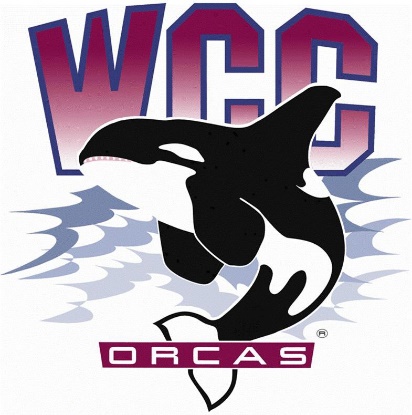 Date: February 15th, 2024Location: Syre 216Alaina Hirsch – President, chairKaleb Ode – Advisor Voting membersYusuke Okazaki - Associate Director for Intercultural ServicesJovanka Wong – ASWCC Senator and ASWCC Event SupportKrystan Andreason – ASWCC VP for Campus AdvocacyHans Nelson – ASWCC Executive Support Coordinator and ASWCC SenatorKerri B. Holferty – VP for Student ServicesMariam Mohd – ASWCC Executive VP (minute taker)Call to orderCommittee members introduced themselves.Committee members played thumb ball as an icebreaker.Approval of agenda:Agenda approved by a unanimous vote.Old business:Committee members looked over the 2024-2025 S&A Budget Request Packet and were reminded that it has been sent out campus wide.New business:ASWCC S&A Budget Committee Proposal Score SheetCommittee members were provided with an S&A budget rubric, (composed of other CUSP college’s rubrics as well as ASWCC edits,) to give an idea of what rubrics could be kept in mind when discussing S&A allocations.Clarifications made:This rubric has not been sent out.Discussions:Committee members discussed different options on how to use this rubric.It was agreed upon to send out this rubric to the S&A fee requestors before they were to give a presentation of their request to the S&A Budget committee.This option was approved by the committee.Avoiding BiasCommittee members looked over different biases they may encounter in this committee.Committee members participated in an activity of identifying their most likely bias and sharing it with the committee.Revisiting Prior Committee ConversationsConsidering budget requests when there is a discrepancy with the ASWCC BylawsExamples given were how the Bylaws were still in the amendment process, so there were still mentions of groups/positions that are no longer present or there are new groups/positions that are being funded by not yet added.Budget DeficitsExample given were how the S&A committee had taken out 87k from the S&A reserves last year to address deficits, which was expressed to unsustainable.Budget Requests from departments/programs that has not adhered to prior stipulations.Clarifications:S&A fee recipients are to report to the ASWCC Senate during the year they receive funding on what they have been doing with their S&A funding.Committee members discussed the prioritization of this occurrence and how to address it.It was expressed that this could be addressed in a letter sent to S&A recipients that could serve as both a warning and a reminder.This letter could included language regarding when Senate meetings occur and a reference to the ASWCC financial code to encourage recipients to share their work/activities with the campus through Senate meetings.The option of having written reports read aloud at Senate, if recipients were unable to show up, was explored.Addressing RedundanciesExamples given was how there have been occasions where different recipients would hold a similar/same event as each other, and how both Pod Leaders and the Student Life Engagement Team had a programming budget, which could be a redundant use of resources for a very similar purpose.Adjourned